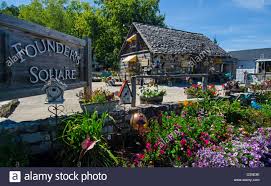 Founders Square in the town of Fish Creek.What is there to see in Door County?Enjoy the relaxing atmosphere of small lake towns. Visit Fish Creek, Sturgeon Bay, Ephraim and other towns.Camp at Peninsula State Park and enjoy the outdoors at Whitefish Dunes State Park.Explore the historical and maritime museums in Sturgeon Bay. 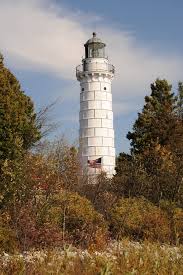 One of several lighthouses on the peninsulaShopping and Dining and more!Founders SquareTake a walk around historic founders square in Fish Creek. Browse the various shops and markets where you are sure to find something for everyone!CampingPeninsula State Park and Whitefish Dunes State park are both located in Door County, and offer a myriad of trails and campgrounds. Enjoy the sunny beaches and sandy lake Michigan shoreline.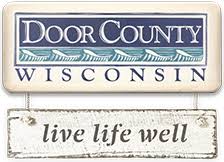 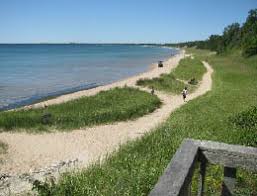 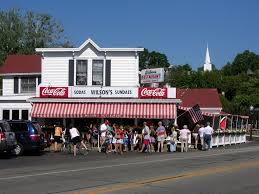 Wilson’s Restaurant featured on the Travel Channel 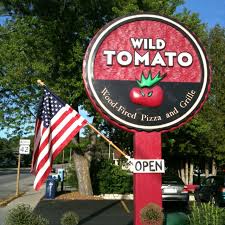 Food!Visit and enjoy the acclaimed Wilson’s Restaurant in Ephraim or check out Julies Breakfast Café in Fish Creek to start your day, and Wild Tomato Pizzeria and grill later on!